Publicado en Madrid el 05/06/2024 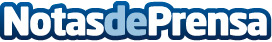 Coonic refuerza su expertise en salud y sanidad con la nueva división especializada Coonic HealthLa consultora de comunicación, marketing y contenidos, que lleva 28 años ofreciendo sus servicios a empresas y entidades públicas tanto nacionales como multinacionales, cuenta actualmente entre sus clientes con MSD Animal Health, el grupo hospitalario Viamed o Fraternidad-Muprespa, mutua colaboradora de la Seguridad SocialDatos de contacto:Ignacio BardónCoonic916397700Nota de prensa publicada en: https://www.notasdeprensa.es/coonic-refuerza-su-expertise-en-salud-y Categorias: Comunicación Marketing Servicios médicos Consultoría http://www.notasdeprensa.es